$35,000.00TB PROPERTIES-HOYT314 4TH AVE WEST, MOBRIDGEMOBRIDGE GRAND CROSSING LOT 10 BLOCK 28RECORD #5214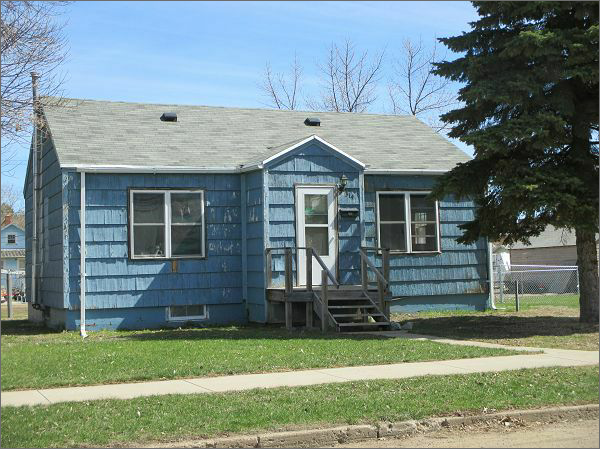 LOT SIZE 50’ X 140’                                                           LIVING AREA 744 SQ FT                                                      SINGLE FAMILY                                                                   1 BEDROOM  1 BATHFAIR TO WORN QUALITY AND CONDITION                  5 FIXTURESBUILT IN 1930 + -                                                                BASEMENT 744 SQ FTNATURAL GAS CENTRAL AIR2014; ROOF POOR, SLATE POORWOOD ON BACK POORALUMINUM WINDOW POOR                                                 RECORD #5214SOLD ON 3/10/17 FOR $35,000ASSESSED IN 2016 AT $13,690SOLD IN 2011 FOR $8,100, ASSESSED IN 2011 AT $9,580